7月6日每日一练1.人类教育赖以生存和发展的决定性因素是( )。   [单选题]正确率：65.22%2.文化对教育的制约支配作用尤为明显的表现在( )。   [单选题]正确率：69.57%3.“建国君民，教学为先”“化民成俗，其必由学”揭示了( )。   [单选题]正确率：86.96%4.关于“教育必须为无产阶级政治服务，必须与生产劳动相结合”指的是( )。   [单选题]正确率：86.96%5.从历史上看，教育与政治关系的演进，实质上就是( )的演进与发展过程。   [单选题]正确率：78.26%选项小计比例A.人口环境14.35%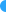 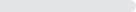 B.社会生产 (答案)1565.22%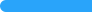 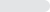 C.政治制度417.39%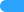 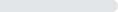 D.自然环境313.04%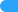 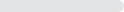 选项小计比例A.教育方法和途径521.74%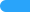 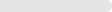 B.教育内容 (答案)1669.57%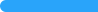 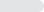 C.教育目的14.35%D.教育规模14.35%选项小计比例A.教育与政治的关系 (答案)2086.96%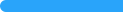 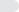 B.教育与经济的关系14.35%C.教育与文化的关系28.7%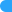 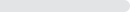 D.教育与科技的关系00%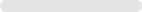 选项小计比例A.教育为国家和社会发展培养有用人才 (答案)2086.96%B.教育为了生产00%C.教育为了劳动00%D.教育为政治服务313.04%选项小计比例A.政治与教育28.7%B.政治民主化00%C.政治民主化与教育民主化 (答案)1878.26%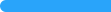 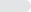 D.教育民主化313.04%